John A. Crookshank Elementary School School Advisory CouncilJanuary 28, 20214:00-5:00 pmAgenda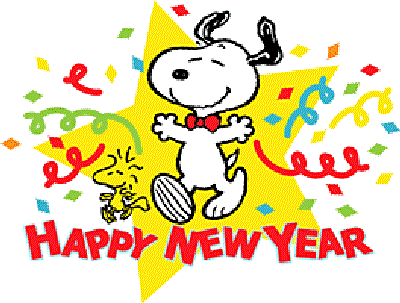 Welcome and IntroductionsReview of November’s MinutesTreasurer’s ReportPrincipal’s AgendaTitle 1New BusinessSAC Survey Other Business Susan Connor- Title 1 Community LiaisonNext SAC Meeting Date: February 25